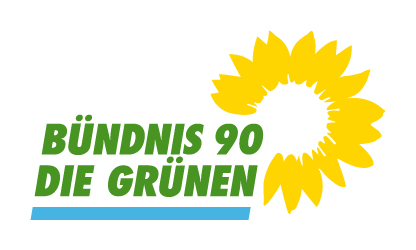 Gemeinderatsfraktion Dettenheim (LK Karlsruhe)Bündnis 90/ Die Grünen 2 Mandate (8,5 %); davon 0 Frauenwww.gruene-dettenheim.de/gemeinderaete.html